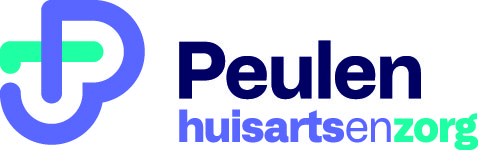 InschrijfformulierUw gegevens:Gegevens vorige huisartsNaamVoornaamGeboortedatumGeslachtMan / vrouwAdresPostcode + woonplaatsTelefoonnummerEmailadresBSNVerzekeringsnummerNaam zorgverzekeringApotheekWoont samen bij:  (naam + geboortedatum)VoorgeschiedenisMedicatie (Voeg eventueel uw medicatie overzicht erbij)AllergieenNaam huisartsenpraktijkAdres + plaats